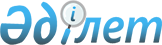 О внесении изменений и дополнений в некоторые решения Правительства Республики Казахстан и распоряжения Премьер-Министра Республики КазахстанПостановление Правительства Республики Казахстан от 28 января 2022 года № 34.
      Правительство Республики Казахстан ПОСТАНОВЛЯЕТ:
      1. Утвердить прилагаемые изменения и дополнения, которые вносятся в некоторые решения Правительства Республики Казахстан и распоряжения Премьер-Министра Республики Казахстан.
      2. Настоящее постановление вводится в действие по истечении десяти календарных дней после дня его первого официального опубликования. Изменения и дополнения, которые вносятся в некоторые решения Правительства Республики Казахстан и распоряжения Премьер-Министра Республики Казахстан
      1. В постановлении Правительства Республики Казахстан от 18 марта 2002 года № 323 "О назначении представителей Республики Казахстан в Советах Управляющих и определении канала связи с Азиатским Банком Инфраструктурных Инвестиций":
      пункт 1 изложить в следующей редакции:
      "1. Назначить представителями Республики Казахстан в Советах Управляющих:
      1) Международного Валютного Фонда:
      Управляющим – Председателя Национального Банка Республики Казахстан Досаева Ерболата Аскарбековича (по согласованию),
      заместителем Управляющего – вице-министра финансов Республики Казахстан Кенбеил Даурена Маратулы;
      2) Международного Банка Реконструкции и Развития:
      Управляющим – Министра национальной экономики Республики Казахстан Куантырова Алибека Сакеновича,
      заместителем Управляющего – вице-министра национальной экономики Республики Казахстан Абдикаримова Абзала Алиевича;
      3) Европейского Банка Реконструкции и Развития:
      Управляющим – Заместителя Премьер-Министра Республики Казахстан – Министра торговли и интеграции Республики Казахстан Султанова Бахыта Турлыхановича,
      заместителем Управляющего – вице-министра финансов Республики Казахстан Кенбеил Даурена Маратулы;
      4) Азиатского Банка Развития:
      Управляющим – Министра национальной экономики Республики Казахстан Куантырова Алибека Сакеновича,
      заместителем Управляющего – вице-министра финансов Республики Казахстан Кенбеил Даурена Маратулы;
      5) Азиатского Банка Инфраструктурных Инвестиций:
      Управляющим – Министра национальной экономики Республики Казахстан Куантырова Алибека Сакеновича,
      заместителем Управляющего – вице-министра индустрии и инфраструктурного развития Республики Казахстан Баймишева Руслана Нурашевича;
      6) Исламского Банка Развития:
      Управляющим – Управляющего Международным финансовым центром "Астана" Келимбетова Кайрата Нематовича (по согласованию),
      заместителем Управляющего – вице-министра финансов Республики Казахстан Кенбеил Даурена Маратулы.".
      2. В постановлении Правительства Республики Казахстан от 12 декабря 2006 года № 1194 "О назначении Национального координатора от Республики Казахстан по Программе Центрально-Азиатского Регионального Экономического Сотрудничества":
      пункт 1 изложить в следующей редакции:
      "1. Назначить Национальным координатором от Республики Казахстан по Программе Центрально-Азиатского Регионального Экономического Сотрудничества вице-министра национальной экономики Республики Казахстан Абдикаримова Абзала Алиевича.".
      3. В постановлении Правительства Республики Казахстан от 17 октября 2008 года № 962 "О мерах по реализации Указа Президента Республики Казахстан от 13 октября 2008 года № 669":
      в приложении 4:
      в составе Совета директоров акционерного общества "Фонд национального благосостояния "Самрук-Қазына":
      строку:
      "Бозумбаев Канат Алдабергенович – Помощник Президента Республики Казахстан" изложить в следующей редакции:
      "Сулейменов Тимур Муратович – Первый Заместитель Руководителя Администрации Президента Республики Казахстан";
      строки:
      "Ким Вячеслав Константинович – независимый директор
      Акишев Данияр Талгатович – Помощник Первого Президента Республики Казахстан – Елбасы" исключить.
      4. В постановлении Правительства Республики Казахстан от 20 апреля 2011 года № 429 "О создании Высшей научно-технической комиссии при Правительстве Республики Казахстан":
      в составе Высшей научно-технической комиссии при Правительстве Республики Казахстан, утвержденном указанным постановлением:
      после строки "Министр сельского хозяйства Республики Казахстан" дополнить строкой следующего содержания:
      "заместитель Председателя Комитета национальной безопасности Республики Казахстан (по согласованию)";
      строку "Ергожин Даулет Едилович − заместитель Председателя Комитета национальной безопасности Республики Казахстан (по согласованию)" исключить.
      5. В постановлении Правительства Республики Казахстан от 25 мая 2013 года № 516 "О мерах по реализации Указа Президента Республики Казахстан от 22 мая 2013 года № 571 "О некоторых мерах по оптимизации системы управления институтами развития, финансовыми организациями и развития национальной экономики":
      приложение 5 к указанному постановлению изложить в новой редакции согласно приложению 1 к настоящим изменениям и дополнениям.
      6. В постановлении Правительства Республики Казахстан от 2 февраля 2015 года № 27 "О некоторых вопросах Евразийского банка развития и признании утратившими силу некоторых решений Правительства Республики Казахстан":
      пункт 1 изложить в следующей редакции:
      "1. Назначить:
      1) полномочным представителем Республики Казахстан в Совете Евразийского банка развития Премьер-Министра Республики Казахстан Смаилова Алихана Асхановича;
      2) заместителем полномочного представителя Республики Казахстан в Совете Евразийского банка развития Министра финансов Республики Казахстан Жамаубаева Ерулана Кенжебековича.".
      7. В постановлении Правительства Республики Казахстан от 1 марта 2017 года № 100 "О переименовании акционерного общества "Национальное агентство по экспорту и инвестициям "KAZNEX INVEST":
      приложение к указанному постановлению изложить в новой редакции согласно приложению 2 к настоящим изменениям и дополнениям.
      8. В постановлении Правительства Республики Казахстан от 28 марта 2019 года № 146 "О некоторых вопросах состава совета директоров компании "Kazakhstan Investment Development Fund (KIDF) Management Company" Ltd.":
      пункт 1 изложить в следующей редакции:
      "1. Рекомендовать Министерству финансов Республики Казахстан в установленном законодательством порядке избрать в состав совета директоров компании "Kazakhstan Investment Development Fund (KIDF) Management Company" Ltd.":
      Смаилова Алихана Асхановича – Премьер-Министра Республики Казахстан, председателем;
      Султанова Бахыта Турлыхановича – Заместителя Премьер-Министра Республики Казахстан – Министра торговли и интеграции Республики Казахстан;
      Тлеуберди Мухтара Бескенулы – Заместителя Премьер-Министра Республики Казахстан – Министра иностранных дел Республики Казахстан;
      Жамаубаева Ерулана Кенжебековича – Министра финансов Республики Казахстан.".
      9. В постановлении Правительства Республики Казахстан от 4 июля 2019 года № 475 "О некоторых вопросах Совета директоров акционерного общества "Институт экономических исследований":
      пункт 1 изложить в следующей редакции:
      "1. Министерству национальной экономики Республики Казахстан совместно с Комитетом государственного имущества и приватизации Министерства финансов Республики Казахстан в установленном законодательством Республики Казахстан порядке обеспечить избрание Министра национальной экономики Республики Казахстан Куантырова Алибека Сакеновича в состав Совета директоров акционерного общества "Институт экономических исследований.".
      10. В постановлении Правительства Республики Казахстан от 27 декабря 2019 года № 996 "Отдельные вопросы составов советов директоров некоторых акционерных обществ":
      пункт 1 изложить в следующей редакции:
      "1. Министерству индустрии и инфраструктурного развития Республики Казахстан совместно с Комитетом государственного имущества и приватизации Министерства финансов Республики Казахстан в установленном законодательством Республики Казахстан порядке обеспечить избрание в составы советов директоров акционерных обществ "Национальная компания "КазАвтоЖол" и "Казахстанский центр индустрии и экспорта "QazIndustry" Ускенбаева Каирбека Айтбаевича – Министра индустрии и инфраструктурного развития Республики Казахстан.".
      11. В распоряжении Премьер-Министра Республики Казахстан от 18 декабря 2015 года № 141-р "О создании Межведомственного совета по вопросам управления водными ресурсами Казахстана":
      в составе Межведомственного совета по вопросам управления водными ресурсами Казахстана, утвержденном указанным распоряжением:
      строки:
      "Заместитель Премьер-Министра Республики Казахстан – Министр сельского хозяйства Республики Казахстан, председатель;
      вице-министр сельского хозяйства Республики Казахстан, заместитель председателя;
      председатель Комитета по водным ресурсам Министерства сельского хозяйства Республики Казахстан, секретарь;" изложить в следующей редакции:
      "Первый заместитель Премьер-Министра Республики Казахстан, председатель;
      вице-министр экологии, геологии и природных ресурсов Республики Казахстан, заместитель председателя;
      председатель Комитета по водным ресурсам Министерства экологии, геологии и природных ресурсов Республики Казахстан, секретарь;";
      после строки "вице-министр финансов Республики Казахстан;" дополнить строкой следующего содержания:
      "вице-министр сельского хозяйства Республики Казахстан;".
      12. В распоряжении Премьер-Министра Республики Казахстан от 3 мая 2016 года № 33-р "О создании Совета по экономической политике":
      в составе Совета по экономической политике, утвержденном указанным распоряжением:
      строку "Первый заместитель Премьер-Министра Республики Казахстан, заместитель председателя" изложить в следующей редакции:
      "Заместитель Премьер-Министра Республики Казахстан – Министр торговли и интеграции Республики Казахстан, заместитель председателя";
      строку "Министр торговли и интеграции Республики Казахстан" изложить в следующей редакции:
      "первый вице-министр торговли и интеграции Республики Казахстан".
      13. В распоряжении Премьер-Министра Республики Казахстан от 29 сентября 2016 года № 90-р "О некоторых вопросах консультативно-совещательных органов при Правительстве Республики Казахстан":
      в приложении 3:
      в составе Консультационного совета по вопросам налогообложения, утвержденном указанным распоряжением:
      строку "Первый заместитель Премьер-Министра Республики Казахстан, заместитель председателя" изложить в следующей редакции:
      "Заместитель Премьер-Министра Республики Казахстан – Министр торговли и интеграции Республики Казахстан, заместитель председателя";
      строку "Министр торговли и интеграции Республики Казахстан" изложить в следующей редакции:
      "первый вице-министр торговли и интеграции Республики Казахстан".
      14. В распоряжении Премьер-Министра Республики Казахстан от 24 февраля 2017 года № 24-р "Об образовании Координационного совета по вопросам экономической интеграции":
      в составе Координационного совета по вопросам экономической интеграции, утвержденном указанным распоряжением:
      строку "Первый заместитель Премьер-Министра Республики Казахстан, председатель;" изложить в следующей редакции:
      "Заместитель Премьер-Министра Республики Казахстан, председатель;";
      строку "заместитель Министра юстиции Республики Казахстан" изложить в следующей редакции:
      "вице-министр юстиции Республики Казахстан".
      15. В распоряжении Премьер-Министра Республики Казахстан от 27 марта 2017 года № 38-р "О некоторых вопросах консультативно-совещательных органов при Правительстве Республики Казахстан":
      в составе Комиссии по вопросам международной гуманитарной помощи, утвержденном указанным распоряжением:
      строку "Заместитель Премьер-Министра Республики Казахстан, председатель" изложить в следующей редакции:
      "Первый заместитель Премьер-Министра Республики Казахстан, председатель";
      строку "заместитель Министра юстиции Республики Казахстан" изложить в следующей редакции:
      "вице-министр юстиции Республики Казахстан".
      16. В распоряжении Премьер-Министра Республики Казахстан от 31 марта 2017 года № 40-р "Об образовании Совета по экспортной политике при Правительстве Республики Казахстан":
      в составе Совета по экспортной политике при Правительстве Республики Казахстан, утвержденном указанным распоряжением:
      строку "председатель правления акционерного общества "Национальный управляющий холдинг "КазАгро" (по согласованию);" исключить.
      17. В распоряжении Премьер-Министра Республики Казахстан от 12 июня 2017 года № 76-р "О некоторых вопросах консультативно-совещательных органов при Правительстве Республики Казахстан":
      в приложении 2:
      в составе Межведомственной комиссии по развитию нефтегазовой и энергетической отраслей, утвержденном указанным распоряжением:
      строки:
      "вице-министр энергетики Республики Казахстан, секретарь
      Заместитель Руководителя Администрации Президента Республики Казахстан (по согласованию) или помощник Президента Республики Казахстан, курирующий социально-экономические вопросы (по согласованию)
      Помощник Президента Республики Казахстан по вопросам развития реального сектора экономики (по согласованию)" изложить в следующей редакции:
      "первый вице-министр энергетики Республики Казахстан, секретарь
      Первый Заместитель Руководителя Администрации Президента Республики Казахстан (по согласованию) или помощник Президента Республики Казахстан, курирующий социально-экономические вопросы (по согласованию)
      советник Президента Республики Казахстан (по согласованию)";
      после строки "председатель правления акционерного общества "Национальная компания "КазМунайГаз" (по согласованию)" дополнить строкой следующего содержания:
      "председатель правления акционерного общества "Национальная компания "QazaqGaz" (по согласованию)".
      18. В распоряжении Премьер-Министра Республики Казахстан от 16 августа 2017 года № 114-р "О некоторых вопросах консультативно-совещательных органов при Правительстве Республики Казахстан":
      в составе Межведомственной комиссии Республики Казахстан по вопросам внешнеторговой политики и участия в международных экономических организациях, утвержденном указанным распоряжением:
      строку "Первый заместитель Премьер-Министра Республики Казахстан, председатель;" изложить в следующей редакции:
      "Заместитель Премьер-Министра Республики Казахстан, председатель;";
      после строки "директор Департамента Министерства торговли и интеграции Республики Казахстан, секретарь;" дополнить строками следующего содержания:
      "заместитель председателя Агентства по защите и развитию конкуренции Республики Казахстан (по согласованию);
      заместитель Председателя Комитета национальной безопасности Республики Казахстан (по согласованию);
      заместитель Министра иностранных дел Республики Казахстан (по согласованию);";
      строку "заместитель Министра юстиции Республики Казахстан;" изложить в следующей редакции:
      "вице-министр юстиции Республики Казахстан;";
      строку "заместитель председателя Комитета государственных доходов Министерства финансов Республики Казахстан;" исключить.
      19. В распоряжении Премьер-Министра Республики Казахстан от 21 ноября 2017 года № 156-р "Об образовании Государственной пограничной комиссии при Правительстве Республики Казахстан":
      в составе Государственной пограничной комиссии при Правительстве Республики Казахстан, утвержденном указанным распоряжением:
      строку "Заместитель Премьер-Министра Республики Казахстан, председатель" изложить в следующей редакции:
      "Первый заместитель Премьер-Министра Республики Казахстан, председатель".
      20. В распоряжении Премьер-Министра Республики Казахстан от 3 апреля 2018 года № 38-р "О создании Комиссии по вопросам определения предельного объема внешнего долга квазигосударственного сектора":
      в составе Комиссии по вопросам определения предельного объема внешнего долга квазигосударственного сектора, утвержденном указанным распоряжением:
      строку "Первый заместитель Премьер-Министра Республики Казахстан, председатель" изложить в следующей редакции:
      "Заместитель Премьер-Министра Республики Казахстан − Министр торговли и интеграции Республики Казахстан, председатель";
      строку "вице-министр цифрового развития, оборонной и аэрокосмической промышленности" изложить в следующей редакции:
      "вице-министр цифрового развития, инноваций и аэрокосмической промышленности Республики Казахстан".
      21. В распоряжении Премьер-Министра Республики Казахстан от 13 ноября 2018 года № 143-р "О Координационном совете по целям устойчивого развития":
      в составе Координационного совета по целям устойчивого развития, утвержденном указанным распоряжением:
      строку "Первый заместитель Премьер-Министра Республики Казахстан, председатель;" изложить в следующей редакции:
      "Заместитель Премьер-Министра Республики Казахстан − Министр торговли и интеграции Республики Казахстан, председатель;";
      строку "Министр торговли и интеграции Республики Казахстан;" изложить в следующей редакции:
      "первый вице-министр торговли и интеграции Республики Казахстан;".
      22. В распоряжении Премьер-Министра Республики Казахстан от 16 ноября 2018 года № 146-р "О Межведомственной комиссии по вопросам регулирования предпринимательской деятельности":
      в составе Межведомственной комиссии по вопросам регулирования предпринимательской деятельности, утвержденном указанным распоряжением:
      строку "Первый заместитель Премьер-Министра Республики Казахстан, председатель" изложить в следующей редакции:
      "Заместитель Премьер-Министра Республики Казахстан – Министр торговли и интеграции Республики Казахстан, председатель".
      23. В распоряжении Премьер-Министра Республики Казахстан от 2 марта 2020 года № 42-р "О создании рабочей группы по укреплению сотрудничества в области инвестиций с немецкими инвесторами":
      в составе рабочей группы по укреплению сотрудничества в области инвестиций с немецкими инвесторами, утвержденном указанным распоряжением:
      строку "Скляр Роман Васильевич − Заместитель Премьер-Министра Республики Казахстан, руководитель" изложить в следующей редакции:
      "Скляр Роман Васильевич − Первый заместитель Премьер-Министра Республики Казахстан, руководитель".
      24. В распоряжении Премьер-Министра Республики Казахстан от 17 марта 2021 года № 55-р "О создании рабочей группы по поэтапному переводу отдельных структур, принадлежащих национальным компаниям, из иностранных юрисдикций в Международный финансовый центр "Астана":
      в составе рабочей группы по поэтапному переводу отдельных структур, принадлежащих национальным компаниям, из иностранных юрисдикций в Международный финансовый центр "Астана", утвержденном указанным распоряжением:
      строку "Первый заместитель Премьер-Министра Республики Казахстан, руководитель" изложить в следующей редакции:
      "Заместитель Премьер-Министра Республики Казахстан – Министр торговли и интеграции Республики Казахстан, руководитель".
      25. В распоряжении Премьер-Министра Республики Казахстан от 19 марта 2021 года № 64-р "О создании Совета по вопросам привлечения инвесторов (инвестиционный штаб)":
      в составе Совета по вопросам привлечения инвесторов (инвестиционный штаб), утвержденном указанным распоряжением:
      строку "Председатель Агентства по стратегическому планированию и реформам Республики Казахстан, Управляющий Международным финансовым центром "Астана" (по согласованию)" изложить в следующей редакции:
      "председатель Агентства по стратегическому планированию и реформам Республики Казахстан (по согласованию)
      Управляющий Международным финансовым центром "Астана" (по согласованию)".
      26. В распоряжении Премьер-Министра Республики Казахстан от 26 октября 2021 года № 174-р "О создании рабочей группы по укреплению инвестиционного сотрудничества с Республикой Корея":
      в составе рабочей группы по укреплению инвестиционного сотрудничества с Республикой Корея:
      строку "Заместитель Премьер-Министра Республики Казахстан, руководитель" изложить в следующей редакции:
      "Первый заместитель Премьер-Министра Республики Казахстан, руководитель".
      27. В распоряжении Премьер-Министра Республики Казахстан от 9 января 2022 года № 2-р "Об образовании Правительственной комиссии по вопросам ликвидации последствий, причиненных в результате беспорядков в отдельных регионах":
      пункт 3 изложить в следующей редакции:
      "3. Председателю Комиссии – Первому заместителю Премьер-Министра Республики Казахстан Скляру Роману Васильевичу доложить о результатах работы Комиссии и принимаемых мерах.";
      в составе Правительственной комиссии по вопросам ликвидации последствий, причиненных в результате беспорядков в отдельных регионах, утвержденном указанным распоряжением:
      строки:
      "
      "
      изложить в следующей редакции:
      "
      ".
      _________________________ Представители государственных органов для избрания в состав Совета директоров акционерного общества "Национальный управляющий холдинг "Байтерек"
      Премьер-Министр Республики Казахстан, председатель Совета директоров
      Первый заместитель Премьер-Министра Республики Казахстан, член Совета директоров
      Первый Заместитель Руководителя Администрации Президента Республики Казахстан или Помощник Президента Республики Казахстан, курирующий социально-экономические вопросы (по согласованию), член Совета директоров
      Министр национальной экономики Республики Казахстан, член Совета директоров
      Министр индустрии и инфраструктурного развития Республики Казахстан, член Совета директоров
      Министр финансов Республики Казахстан, член Совета директоров
      Министр сельского хозяйства Республики Казахстан, член Совета директоров
      _________________________ Представители государственных органов для избрания в состав Совета директоров акционерного общества "Национальная компания "KAZAKH INVEST"
      Премьер-Министр Республики Казахстан, председатель Совета директоров
      Первый заместитель Премьер-Министра Республики Казахстан, член Совета директоров
      Заместитель Премьер-Министра Республики Казахстан – Министр иностранных дел Республики Казахстан, член Совета директоров
      Министр национальной экономики Республики Казахстан, член Совета директоров
      Министр финансов Республики Казахстан, член Совета директоров
      _________________________
					© 2012. РГП на ПХВ «Институт законодательства и правовой информации Республики Казахстан» Министерства юстиции Республики Казахстан
				
      Премьер-МинистрРеспублики Казахстан 

А. Смаилов
Утверждены
постановлением Правительства
Республики Казахстан
от 28 января 2022 года № 34
Скляр 
Роман Васильевич
-
исполняющий обязанности Заместителя Премьер-Министра Республики Казахстан, председатель Комиссии
Ускенбаев
Каирбек Айтбаевич
-
первый вице-министр индустрии и инфраструктурного развития Республики Казахстан, заместитель председателя Комиссии
Буркитбаев
Жандос Конысович
-
исполняющий обязанности Министра здравоохранения Республики Казахстан
Ильин
Юрий Викторович 
-
исполняющий обязанности Министра по чрезвычайным ситуациям Республики Казахстан
Скляр 
Роман Васильевич
-
Первый заместитель Премьер-Министра Республики Казахстан, председатель Комиссии
Ускенбаев
Каирбек Айтбаевич
-
Министр индустрии и инфраструктурного развития Республики Казахстан, заместитель председателя Комиссии
Буркитбаев
Жандос Конысович
-
вице-министр здравоохранения Республики Казахстан
Ильин
Юрий Викторович 
-
Министр по чрезвычайным ситуациям Республики КазахстанПриложение 1
к изменениям и дополнениям, 
которые вносятся в некоторые 
решения Правительства 
Республики Казахстан и 
распоряжения Премьер-
Министра Республики КазахстанПриложение 5
к постановлению Правительства
Республики Казахстан
от 25 мая 2013 года № 516Приложение 2
к изменениям и дополнениям, 
которые вносятся в некоторые 
решения Правительства 
Республики Казахстан и 
распоряжения Премьер-
Министра Республики КазахстанПриложение
к постановлению Правительства
Республики Казахстан
от 1 марта 2017 года № 100